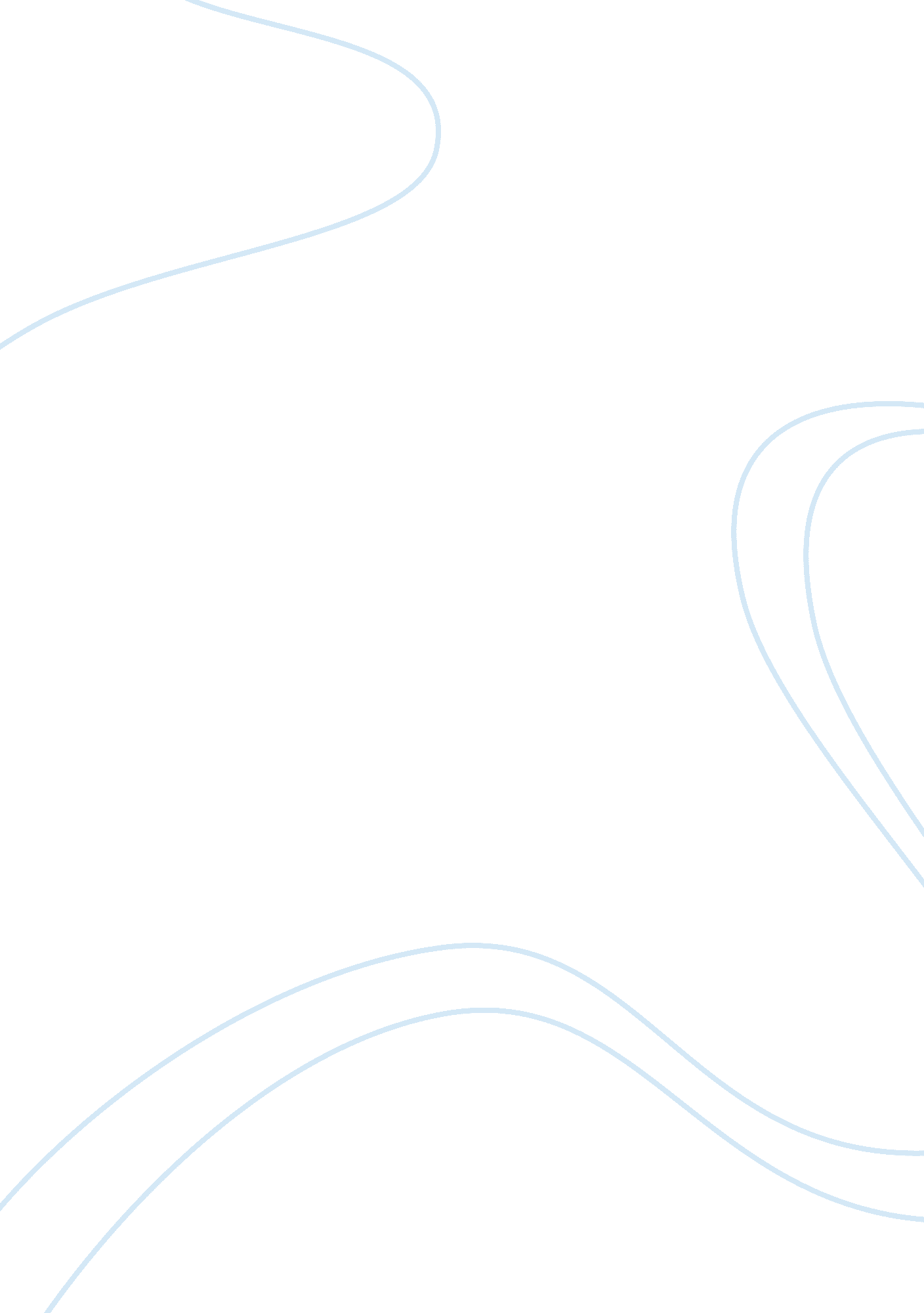 Corrigendum: melatonin protects mcao-induced neuronal loss via nr2a mediated pros...Health & Medicine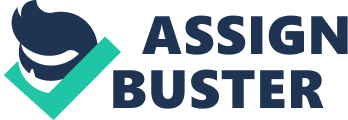 A corrigendum on 
Melatonin Protects MCAO-Induced Neuronal Loss via NR2A Mediated Prosurvival Pathways by Shah FA, Liu G, Al Kury LT, Zeb A, Koh P-O, Abbas M, Li T, Yang X, Liu F, Jiang Y and Li S (2019). Front. Pharmacol. 10: 297. doi: 10. 3389/fphar. 2019. 00297 Phil-Ok Kohwas not included as an author in the published article. The corrected Author Contributions Statement appears below. The authors apologize for this error and state that this does not change the scientific conclusions of the article in any way. The original article has been updated. Author Contributions FA and GL managed the experimental work. FA and GL performed surgery, western blot, morphological experiments; performed data analysis. AZ, P-OK, MA, LA, FL, TL, XY, YJ and SL supported the study, designed study, and wrote the manuscript. YJ and SL are the corresponding authors, reviewed and approved the manuscript and held all the responsibilities related to this manuscript. All authors reviewed and approved the manuscript. 